Supporting InformationLight Intensity Dependence of Current Density–Voltage Characteristics of an Organic Solar Cell and Dominance Switching between Shockley-Read-Hall and Radiative Recombination LossesShin Young Ryu, 1 Na Young Ha1,2, Y. H. Ahn1,2, Ji-Yong Park1,2, and Soonil Lee1,2,*1	Department of Energy Systems Research, Ajou University, Suwon 16499, Korea2	Department of Physics, Ajou University, Suwon 16499, Korea* Corresponding Author: soonil@ajou.ac.kr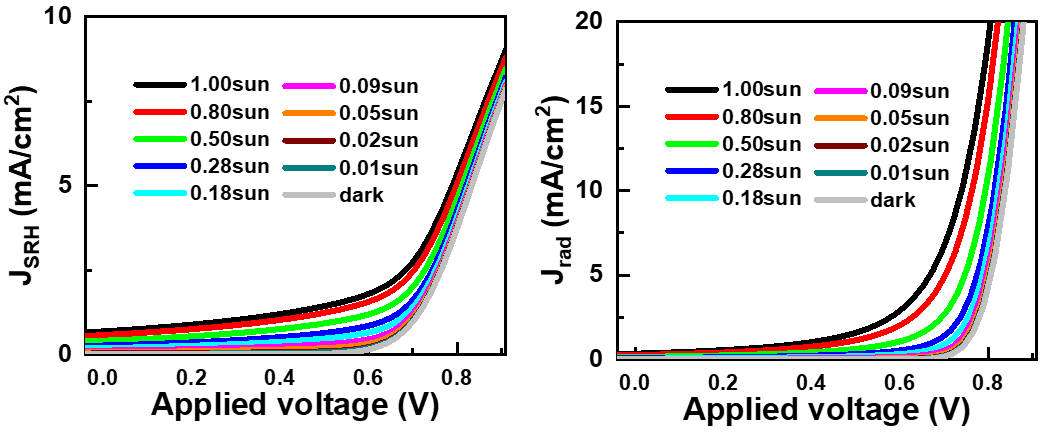 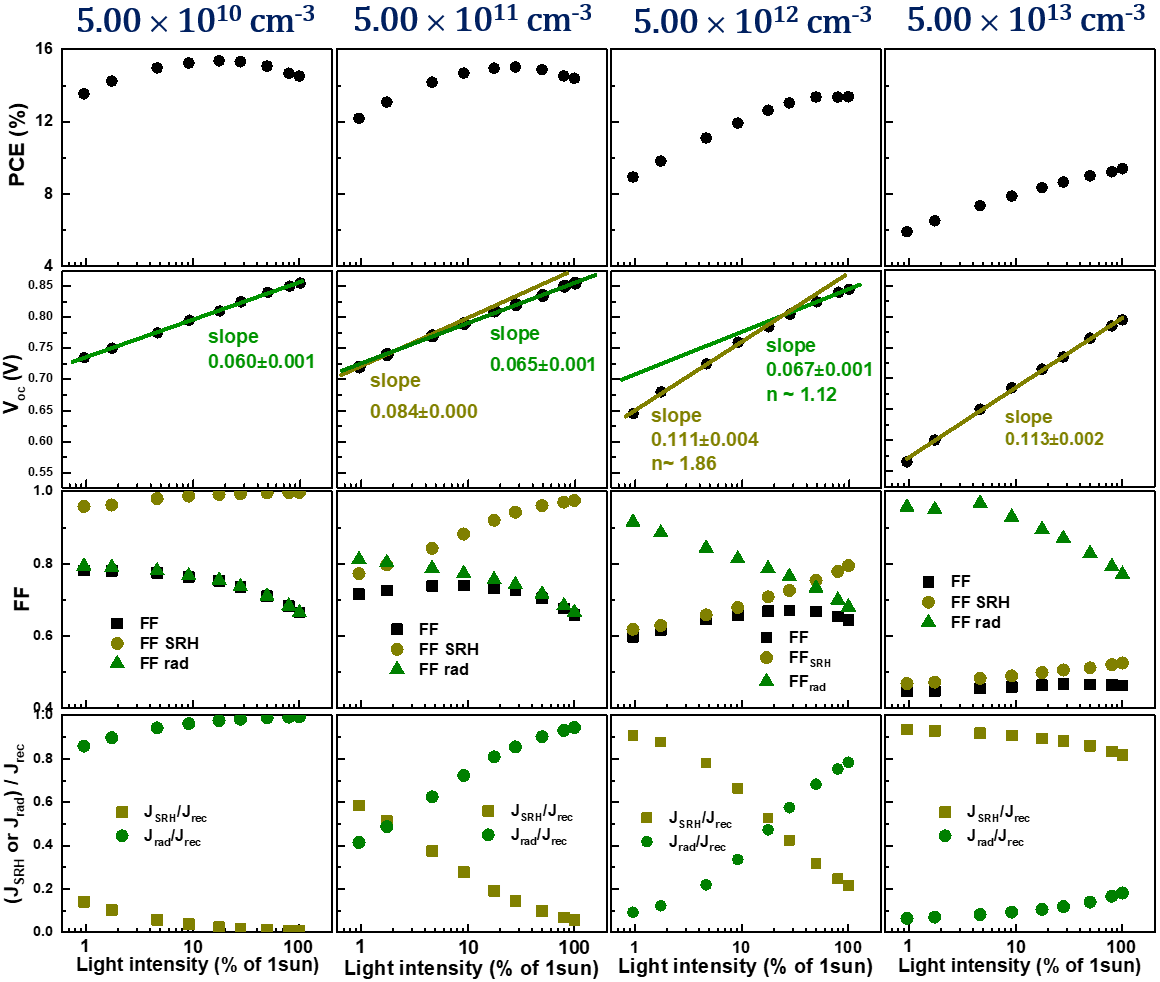 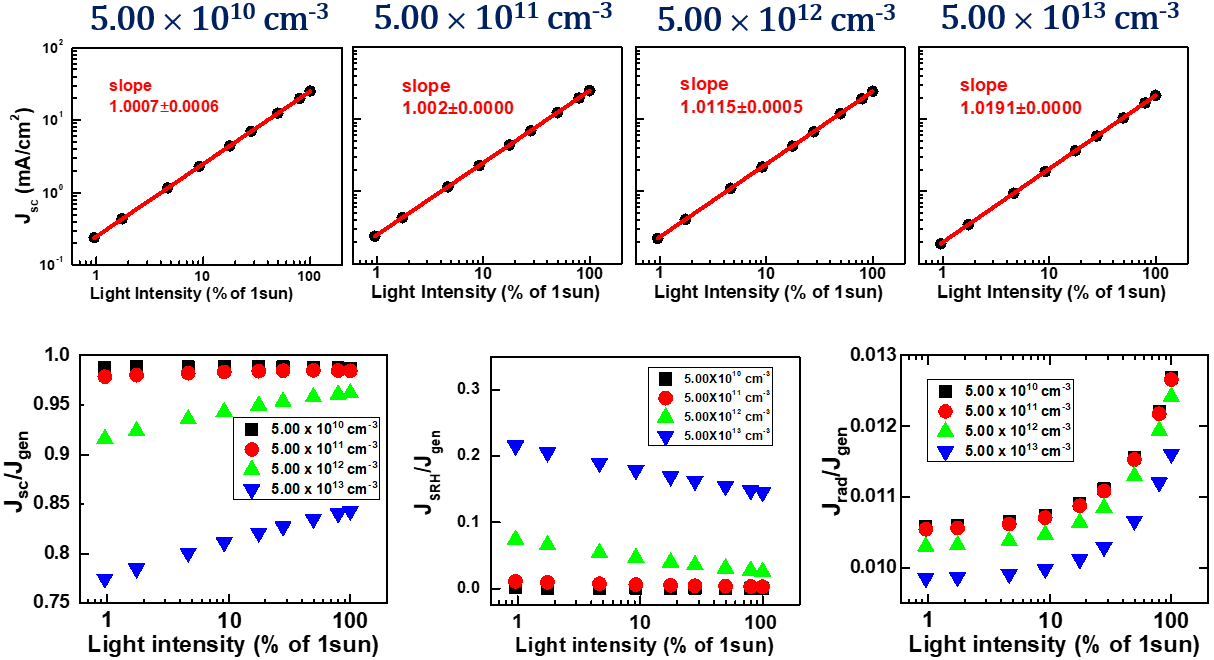 References1.	Gutmann, S., Conrad, M., Wolak, M. A., Beerbom, M. M. & Schlaf, R. Work function measurements on nano-crystalline zinc oxide surfaces. J. Appl. Phys. 111, (2012).2.	Tokmoldin, N. et al. Extraordinarily long diffusion length in PM6:Y6 organic solar cells. J. Mater. Chem. A 8, 7854–7860 (2020).3.	Karki, A. et al. The role of bulk and interfacial morphology in charge generation, recombination, and extraction in non-fullerene acceptor organic solar cells. Energy Environ. Sci. 13, 3679–3692 (2020).4.	Zapukhlyak, Z. R. et al. SCAPS simulation of ZnO/CdS/CdTe/CuO heterostructure for photovoltaic application. Phys. Chem. Solid State 21, 660–668 (2020).5.	Li, W., Li, W., Feng, Y. & Yang, C. Numerical analysis of the back interface for high efficiency wide band gap chalcopyrite solar cells. Sol. Energy 180, 207–215 (2019).ETLALHTLThickness (nm)409010Band gap (eV)3.300 [1]1.290 [2]3.00 0[5]Electron affinity (eV)4.000 [1]4.100[2]2.500 [5]Conduction band effective density of states, Nc (cm-3)2.20×[4]1.0× [2]2.20× [5]Valance band effective density of states, Nv (cm-3)1.80×[4]1.0× [2]1.80× [5]Electron thermal velocity(cm sec-1)1.00× [4]1.0×1.00× [5]Hole thermal velocity(cm sec-1)1.00× [4]1.0×1.00× [5]Electron mobility (cm V-1 sec-1)1.00× [4]3.2× [2]2.50× [5]Hole mobility (cm V-1 sec-1)2.50× [4]2.7× [2]1.00× [5]Bimolecular recombination coefficient, ϒ (cm3sec-1)3.0× [2]Defect density (cm-3)5.0× [3]